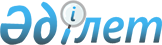 Райымбек ауданы бойынша мүгедек адамдарды жұмысқа қабылдау үшін жұмыс орындарының квотасын бекіту туралы
					
			Күшін жойған
			
			
		
					Алматы облысы Райымбек ауданы әкімдігінің 2010 жылғы 8 ақпандағы N 12 қаулысы. Алматы облысы Райымбек ауданының Әділет басқармасында 2010 жылғы 3 наурызда N 2-15-84 тіркелді. Күші жойылды - Алматы облысы Райымбек ауданы әкімдігінің 2013 жылғы 14 қарашадағы N 191 қаулысымен      Ескерту. Күші жойылды - Алматы облысы Райымбек ауданы әкімдігінің 14.11.2013 N 191 қаулысымен.      Қазақстан Республикасының «Халықты жұмыспен қамту туралы» Заңының 7-бабының 5-2), 5-3) тармақшаларына және Қазақстан Республикасының «Қазақстан Республикасындағы жергілікті мемлекеттік басқару және өзін-өзі басқару туралы» Заңының 31-бап, 1-тармақ, 13) тармақшасына сәйкес, жалпы жұмыс орындары ішінен мүгедек адамдарды жұмысқа орналастыру үшін жұмыс орындарының квотасын бекіту және арнайы жұмыс орындарын құру мақсатында аудан Әкімдігі ҚАУЛЫ ЕТЕДІ:  



      1. Меншік нысанына қарамастан ауданның мекеме, кәсіпорындарында мүгедектер үшін жұмыс орындарының квотасы қосымшаға сәйкес бекітілсін.



      2. Бекітілген жұмыс орындарының квотасы бойынша мүгедек азаматтарды жұмысқа қабылдау мүмкіндігі пайда болған күннен бастап үш күн мерзім ішінде «Аудандық жұмыспен қамту және әлеуметтік бағдарламалар бөлімі» мемлекеттік мекемесіне жұмыс орындары жайлы ақпараттарды ұсынып отыру және жолдамамен жіберілген мүгедек азаматтарды міндетті түрде жұмысқа қабылдау мекеме, кәсіпорын басшыларына тапсырылсын.



      3. Әр тоқсан сайын квота есебінен бөлінген жұмыс орындарының толығуы жөнінде ақпараттар беріп отыру мекеме, кәсіпорын басшыларына және квота есебінен бөлінген жұмыс орындарының толығуын бақылап отыру «Аудандық жұмыспен қамту және әлеуметтік бағдарламалар бөлімі» мемлекеттік мекемесінің бастығы Зықаев Халық Сансызбайұлына міндеттелінсін.



      4. Аудандық Әділет басқармасынан 18 қаңтар 2006 жылы № 2-15-18 мемлекеттік тіркеуден өтіп, аудандық «Хан тәңірі» газетінің 23 қаңтар 2006 жылғы № 4 (7423) санында жарияланған, аудан әкімдігінің «Мүгедек адамдарды жұмысқа қабылдау квотасы туралы» 15 желтоқсан 2005 жылғы № 1555 қаулысының күші жойылған деп танылсын.



      5. Осы қаулының орындалуына бақылау басшылық жасау аудан әкімінің орынбасары Қуанышев Ерлік Қуанышұлына жүктелсін.



      6. Осы қаулы алғаш ресми жарияланғаннан кейін күнтізбелік он күн өткен соң қолданысқа енгізіледі.      Аудан әкімі                     А.Айтжанов

Аудан әкімдігінің 8 ақпан

2010 жылғы № 12 санды

қаулысының қосымшасы Райымбек ауданы бойынша мүгедек адамдарды жұмысқа

қабылдау үшін жұмыс орындарының квотасы бекітілген

мекеме, кәсіпорындар

тізімі
					© 2012. Қазақстан Республикасы Әділет министрлігінің «Қазақстан Республикасының Заңнама және құқықтық ақпарат институты» ШЖҚ РМК
				№Мекеме, кәсіпорындар аттарыБекітілген жұмыс орындарының саны1Текес ауылындағы балалар өнер мектебі МКҚК12Кеген орман шаруашылығы мемлекеттік мекемесі23Нарынқол орман шаруашылығы мемлекеттік мекемесі14Райымбек аудандық телекоммуникация торабы25Аудандық пошта байланыс торабы26«Райымбек аудандық денсаулық сақтау МҚК17Алматы облысы халыққа қызмет көрсету орталығының Райымбек аудандық филиалы18«Кеген су құбыры» мемлекеттік коммуналдық кәсіпорны19«Райымбек аудандық кітапхана» мәдениет мемлекеттік мекемесі110«Көлсай көлдері мемлекеттік ұлттық табиғи паркі» мемлекеттік мекемесі211«Нарынқол ауылының ауылдық ауруханасы» МКҚК112«Барыс-Агро-Сервис» ЖШС113Райымбек аудандық балалар мен жасөспірімдер спорт мектебі мемлекеттік мекемесі114Жалаңаш мектепаралық оқу-өндірістік комбинаты МКҚК115Нарынқол мектепаралық оқу-өндірістік комбинаты МКҚК116«Қайнар» ауылшаруашылық өндірістік кооперативі117Зейнетақы төлеу орталығының Райымбек аудандық бөлімшесі118«С.Сауранбаев орта мектеп» мемлекеттік мекемесі 119«Ұ.Бағаев атындағы орта мектеп» мемлекеттік мекемесі120Райымбек аудандық мемлекеттік санитарлық эпидемиологиялық қадағалау басқармасы121Ұзынбұлақ өндірістік кооперативі122«Сарыжаз орта мектеп» мемлекеттік мекемесі123«Ө.Жаңабаев атындағы Кеген орта мектеп» мемлекеттік мекемесі124«№ 2 Кеген орта мектеп» мемлекеттік мекемесі125«№ 3 Кеген орта мектеп» мемлекеттік мекемесі126«О.Жандосов атындағы орта мектеп» мемлекеттік мекемесі127«Ақсай орта мектеп» мемлекеттік мекемесі128«Тасашы орта мектеп» мемлекеттік мекемесі129«Бөлексаз орта мектеп» мемлекеттік мекемесі130«Жаңа-Текес орта мектебі» мемлекеттік мекемесі131«Ж.Ермегияев атындағы орта мектеп» мемлекеттік мекемесі132«Ш.Уәлиханов атындағы орта мектеп» мемлекеттік мекемесі133«Көмірші орта мектеп» мемлекеттік мекемесі134«Жәмеңке орта мектебі» мемлекеттік мекемесі135«І.Жұмағұлов атындағы орта мектеп» мемлекеттік мекемесі136«М.Орманов атындағы орта мектеп» мемлекеттік мекемесі1